________________________________________________________________РЕШЕНИЕочередной ________сессииСовета Ленинского муниципального округа города Севастополявторого созыва_______________ г.				                                             № ___-3МОВ соответствии с Бюджетным кодексом Российской Федерации, Федеральным законом от 6 октября 2003 года № 131-ФЗ «Об общих принципах организации местного самоуправления в Российской Федерации», Законом города Севастополя от 30 декабря 2014 года №102-ЗС «О местном самоуправлении в городе Севастополе», Уставом внутригородского муниципального образования города Севастополя – Ленинского муниципального округа, утвержденного решением Совета Ленинского муниципального округа от 22 апреля 2015 года № 1с-7-1, Положением о бюджетном процессе во внутригородском муниципальном образовании города Севастополя – Ленинском муниципальном округе, утвержденного решением Совета Ленинского муниципального округа от 27 мая 2016 года № 28-2016,Совет Ленинского муниципального округа города Севастополя РЕШИЛ:Утвердить основные характеристики бюджета внутригородского муниципального образования города Севастополя – Ленинского муниципального округа на 2021 год и плановый период 2022 и 2023 годов:общий объем доходов бюджета внутригородского муниципального образования города Севастополя – Ленинского муниципального округа составляет:- на 2021 год в сумме 138 370,7 тыс.руб., в том числе: налоговые и неналоговые доходы – 10 850,0 тыс.руб.; дотация на выравнивание бюджетной обеспеченности – 5 755,1 тыс.руб.; субвенции бюджетам внутригородских муниципальных образований на выполнение передаваемых полномочий – 121 765,6 тыс.руб;- на 2022 год в сумме 185 581,0 тыс.руб., в том числе: налоговые и неналоговые доходы – 11 664,0 тыс.руб.; дотация на выравнивание бюджетной обеспеченности – 4 257,0 тыс.руб.; субвенции бюджетам внутригородских муниципальных образований на выполнение передаваемых полномочий – 169 660,0 тыс.руб;- на 2023 год в сумме 186 297,9 тыс.руб., в том числе: налоговые и неналоговые доходы – 12 560,0 тыс.руб.; дотация на выравнивание бюджетной обеспеченности – 4 081,8 тыс.руб.; субвенции бюджетам внутригородских муниципальных образований на выполнение передаваемых полномочий – 169 656,1 тыс.руб.общий объем расходов бюджета внутригородского муниципального образования города Севастополя – Ленинского муниципального округа составляет:- на 2021 год в сумме 138 370,7 тыс.руб.;- на 2021 год в сумме 185 581,0 тыс.руб.;- на 2022 год в сумме 186 297,9 тыс.руб.верхний предел муниципального внутреннего долга бюджета внутригородского муниципального образования города Севастополя – Ленинского муниципального округа на 1 января 2022 года в сумме 0,0 тыс.руб., на 1 января 2023 года в сумме 0,0 тыс.руб., на 1 января 2024 года в сумме 0,0 тыс.руб.утвердить объем бюджетных ассигнований, направленных на исполнение публичных нормативных обязательств внутригородского муниципального образования города Севастополя – Ленинского муниципального округа: на 2021 год в сумме 0,0 тыс.руб., на 2022 год в сумме 0,0 тыс.руб., на 2023 год в сумме 0,0 тыс.руб.Утвердить размер резервного фонда местной администрации внутригородского муниципального образования города Севастополя – Ленинского муниципального округа: на 2021 год в сумме 10,0 тыс.руб., на 2022 год в сумме 10,0 тыс. руб., на 2023 год в сумме 10,0 тыс. руб.2. Установить размер дефицита бюджета внутригородского муниципального образования города Севастополя – Ленинского муниципального округа: на 2021 год в сумме 0,0 тыс.руб., на 2022 год в сумме 0,0 тыс.руб., на 2023 год в сумме 0,0 тыс.руб.3. Утвердить доходы бюджета внутригородского муниципального образования города Севастополя – Ленинского муниципального округа на 2021 год и плановый период 2022 и 2023 годов согласно Приложению 1.4. Утвердить перечень главных администраторов доходов бюджета внутригородского муниципального образования города Севастополя - Ленинского муниципального округа и закрепленные за ними виды (подвиды) доходов бюджета внутригородского муниципального образования города Севастополя - Ленинского муниципального округа на 2021 год и плановый период 2022 и 2023 годов согласно Приложению 2.5. Утвердить распределение бюджетных ассигнований по разделам, подразделам, целевым статьям, группам видов расходов классификации расходов бюджета внутригородского муниципального образования города Севастополя – Ленинского муниципального округа на 2021 год и плановый период 2022 и 2023 годов согласно Приложению 3.6. Утвердить ведомственную структуру расходов бюджета внутригородского муниципального образования города Севастополя – Ленинского муниципального округа на 2021 год и плановый период 2022 и 2023 годов согласно Приложению 4.7. Утвердить источники финансирования дефицита бюджета внутригородского муниципального образования города Севастополя – Ленинского муниципального округа на 2021 год и плановый период 2022 и 2023 годов согласно Приложению 5.8. Утвердить перечень и коды главных администраторов источников финансирования дефицита бюджета внутригородского муниципального образования города Севастополя - Ленинского муниципального округа на 2021 год и плановый период 2022 и 2023 годов согласно Приложению 6.9. Утвердить распределение бюджетных ассигнований на реализацию муниципальных программ внутригородского муниципального образования города Севастополя – Ленинского муниципального округа на 2021 год и плановый период 2022 и 2023 годов согласно Приложению 7. Утвердить в бюджете местной администрации внутригородского муниципального образования города Севастополя – Ленинского муниципального округа общий объем условно утверждаемых (утвержденных) расходов на 2022 год в сумме 398,1 тыс.руб., на 2023 год в сумме 832,1 тыс.руб.Утвердить в бюджете внутригородского муниципального образования города Севастополя – Ленинского муниципального округа на 2021 год и плановый период 2022 и 2023 годов объем расходов, направляемых на реализацию муниципальных программ:- на 2021 год в сумме 125 034,6 тыс.руб.;- на 2022 год в сумме 171 640,9 тыс.руб.;- на 2023 год в сумме 171 386,6 тыс.руб.Установить, что отдел экономики и финансов местной администрации внутригородского муниципального образования города Севастополя – Ленинского муниципального округа имеет право принимать решение о частичном доведении лимитов главным распорядителям бюджетных средств.Установить, что органом, уполномоченным на получение данных по лицевым счетам главных администраторов доходов бюджета внутригородского муниципального образования города Севастополя – Ленинского муниципального округа, предоставляемых Управлением Федерального казначейства по г. Севастополю, является отдел экономики и финансов и бухгалтерия местной администрации внутригородского муниципального образования города Севастополя – Ленинского муниципального округа.14. Настоящее решение вступает в силу с момента его официального опубликования (обнародования).15. Настоящее решение подлежит размещению на официальном сайте внутригородского муниципального образования города Севастополя – Ленинского муниципального округа, а также обнародованию на информационном стенде внутригородского муниципального образования города Севастополя – Ленинского муниципального округа.16. Контроль исполнения настоящего решения оставляю за собой.Глава ВМО Ленинского МО,исполняющий полномочия председателя Совета                                                                                          М.А.МишинПриложение № 1к решению Совета Ленинского муниципального округа города Севастополя «Об утверждении бюджета внутригородского муниципального образования города Севастополя - Ленинского муниципального округа на 2021 год и плановый период 2022 и 2023 годов»от __________ 2020 г. № _____- 3МОДоходыбюджета внутригородского муниципального образования города Севастополя –Ленинского муниципального округа на 2021 год и плановый период 2022 и 2023 годов(тыс.руб.)Глава ВМО Ленинского МО,исполняющий полномочия председателя Совета                                                                                          М.А.МишинПриложение № 2к решению Совета Ленинского муниципального округа города Севастополя «Об утверждении бюджета внутригородского муниципального образования города Севастополя - Ленинского муниципального округа на 2021 год и плановый период 2022 и 2023 годов»от __________ 2020 г. № _____-3МОПеречень главных администраторов доходов бюджетавнутригородского муниципального образования города Севастополя - Ленинского муниципального округа и закрепленные за ними виды (подвиды) доходов бюджета внутригородского муниципального образования города Севастополя - Ленинского муниципального округа на 2021 год и плановый период 2022 и 2023 годовГлава ВМО Ленинского МО,исполняющий полномочия председателя Совета                                                                                          М.А.МишинПриложение № 3к решению Совета Ленинского муниципального округа города Севастополя «Об утверждении бюджета внутригородского муниципального образования города Севастополя - Ленинского муниципального округа на 2021 год и плановый период 2022 и 2023 годов»от __________ 2020 г. № _____-3МОРаспределение бюджетных ассигнований по разделам, подразделам, целевым статьям, группам видов расходов классификации расходовбюджета внутригородского муниципального образования города Севастополя - Ленинского муниципального округана 2021 год и плановый период 2022 и 2023 годов(тыс.руб.)Глава ВМО Ленинского МО,исполняющий полномочия председателя Совета                                                                                          М.А.МишинПриложение № 4к решению Совета Ленинского муниципального округа города Севастополя «Об утверждении бюджета внутригородского муниципального образования города Севастополя - Ленинского муниципального округа на 2021 год и плановый период 2022 и 2023 годов»от __________ 2020 г. № _____-3МОВедомственная структура расходовбюджета внутригородского муниципального образования города Севастополя – Ленинского муниципального округана 2021 год и плановый период 2022 и 2023 годов(тыс.руб.)Глава ВМО Ленинского МО,исполняющий полномочия председателя Совета                                                                                          М.А.МишинПриложение № 5к решению Совета Ленинского муниципального округа города Севастополя «Об утверждении бюджета внутригородского муниципального образования города Севастополя - Ленинского муниципального округа на 2021 год и плановый период 2022 и 2023 годов»от __________ 2020 г. № _____-3МОИсточники финансирования дефицита бюджетавнутригородского муниципального образования города Севастополя -Ленинского муниципального округана 2021 год и плановый период 2022 и 2023 годов(тыс.руб.)Глава ВМО Ленинского МО,исполняющий полномочия председателя Совета                                                                                          М.А.МишинПриложение № 6к решению Совета Ленинского муниципального округа города Севастополя «Об утверждении бюджета внутригородского муниципального образования города Севастополя - Ленинского муниципального округа на 2021 год и плановый период 2022 и 2023 годов»от __________ 2020 г. № _____-3МОПеречень и коды главных администраторов источников финансирования дефицита бюджета внутригородского муниципального образования города Севастополя - Ленинского муниципального округа на 2021 год и плановый период 2022 и 2023 годовГлава ВМО Ленинского МО,исполняющий полномочия председателя Совета                                                                                          М.А.МишинПриложение № 7к решению Совета Ленинского муниципального округа города Севастополя «Об утверждении бюджета внутригородского муниципального образования города Севастополя - Ленинского муниципального округа на 2021 год и плановый период 2022 и 2023 годов»от __________ 2020 г. № _____-3МОРаспределение бюджетных ассигнований на реализацию муниципальных программ внутригородского муниципального образования города Севастополя - Ленинского муниципального округана 2021 год и плановый период 2022 и 2023 годов(тыс.руб.)Глава ВМО Ленинского МО,исполняющий полномочия председателя Совета                                                                                          М.А.Мишин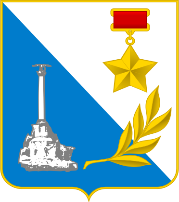 СОВЕТЛЕНИНСКОГО МУНИЦИПАЛЬНОГО ОКРУГА ГОРОДА СЕВАСТОПОЛЯ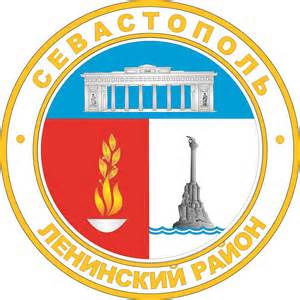 Об утверждении бюджета внутригородского муниципального образования города Севастополя - Ленинского муниципального округа на 2021 год и плановый период 2022 и 2023 годовКод бюджетной классификацииНаименование групп, подгрупп и статей доходовСумма
2021 годСумма
2022 годСумма
2023 год000 1 00 00000 00 0000 000НАЛОГОВЫЕ И НЕНАЛОГОВЫЕ ДОХОДЫ10 850,011 664,012 560,0000 1 01 00000 00 0000 000НАЛОГИ НА ПРИБЫЛЬ, ДОХОДЫ8 112,08 926,09 822,0182 1 01 02000 01 0000 110Налог на доходы физических лиц8 112,08 926,09 822,0000 1 05 00000 00 0000 000НАЛОГИ НА СОВОКУПНЫЙ ДОХОД2 738,02 738,02 738,0182 1 05 04030 02 0000 110Налог, взимаемый в связи с применением патентной системы налогообложения, зачисляемый в бюджеты городов федерального значения2 738,02 738,02 738,0000 2 00 00000 00 0000 000БЕЗВОЗМЕЗДНЫЕ ПОСТУПЛЕНИЯ127 520,7173 917,0173 737,9000 2 02 00000 00 0000 000БЕЗВОЗМЕЗДНЫЕ ПОСТУПЛЕНИЯ ОТ ДРУГИХ БЮДЖЕТОВ БЮДЖЕТНОЙ СИСТЕМЫ РОССИЙСКОЙ ФЕДЕРАЦИИ127 520,7173 917,0173 737,9900 2 02 10000 00 0000 150Дотации бюджетам бюджетной системы Российской Федерации 5 755,14 257,04 081,8900 2 02 15001 03 0000 150Дотации бюджетам внутригородских муниципальных образований городов федерального значения на выравнивание бюджетной обеспеченности из бюджета субъекта Российской Федерации5 755,14 257,04 081,8900 2 02 30000 00 0000150Субвенции бюджетам бюджетной системы Российской Федерации121 765,6169 660,0169 656,1900 2 02 30024 00 0000150Субвенции местным бюджетам на выполнение передаваемых полномочий субъектов Российской Федерации121 765,6169 660,0169 656,1900 2 02 30024 03 0000150Субвенции бюджетам внутригородских муниципальных образований города федерального значения на выполнение передаваемых полномочий субъектов Российской Федерации121 765,6169 660,0169 656,1ИтогоИтого138 370,7185 581,0186 297,9Код бюджетной классификации Российской ФедерацииКод бюджетной классификации Российской ФедерацииНаименованиеглавного администра- тора доходовдоходов бюджетаНаименование900Местная администрация внутригородского муниципального образования города Севастополя - Ленинского муниципального округаМестная администрация внутригородского муниципального образования города Севастополя - Ленинского муниципального округа9001 11 09043 03 0000 120Прочие поступления от использования имущества, находящегося в собственности внутригородских муниципальных образований городов федерального значения (за исключением имущества муниципальных бюджетных и автономных учреждений, а также имущества муниципальных унитарных предприятий, в том числе казенных)9001 13 02063 03 0000 130Доходы, поступающие в порядке возмещения расходов, понесенных в связи с эксплуатацией имущества внутригородских муниципальных образований городов федерального значения9001 13 02993 03 0000 130Прочие доходы от компенсации затрат бюджетов внутригородских муниципальных образований городов федерального значения9001 16 02010 02 0000 140Административные штрафы, установленные законами субъектов Российской Федерации об административных правонарушениях, за нарушение законов и иных нормативных правовых актов субъектов Российской Федерации9001 16 07010 03 0000 140Штрафы, неустойки, пени, уплаченные в случае просрочки исполнения поставщиком (подрядчиком, исполнителем) обязательств, предусмотренных муниципальным контрактом, заключенным муниципальным органом, казенным учреждением внутригородского муниципального образования города федерального значения (муниципальным)9001 16 07090 03 0000 140Иные штрафы, неустойки, пени, уплаченные в соответствии с законом или договором в случае неисполнения или ненадлежащего исполнения обязательств перед муниципальным органом, (муниципальным казенным учреждением) внутригородского муниципального образования города федерального значения9001 16 10120 03 0000 140Доходы от денежных взысканий (штрафов) поступающих в счет погашения задолженности, образовавшейся до 1 января 2020 года, подлежащие зачислению в бюджеты внутригородских муниципальных образований городов федерального значения, по нормативам, действующим до 1 января 2020 года9001 16 10123 01 0000 140Доходы от денежных взысканий (штрафов), поступающие в счет погашения задолженности, образовавшейся до 1 января 2020 года, подлежащие зачислению в бюджет муниципального образования по нормативам, действующим до 1 января 2020 года9001 17 01030 03 0000180Невыясненные поступления, зачисляемые в бюджеты внутригородских муниципальных образований городов федерального значения9001 17 05030 03 0000 180Прочие неналоговые доходы бюджетов внутригородских муниципальных образований городов федерального значения  9001 17 15010 03 0000 150Инициативные платежи, зачисляемые в бюджеты внутригородских муниципальных образований городов федерального значения9002 01 03010 03 0000 150Предоставление нерезидентами грантов для получателей средств бюджетов внутригородских муниципальных образований городов федерального значения9002 01 03020 03 0000 150Поступления от денежных пожертвований, предоставляемых нерезидентами получателям средств бюджетов внутригородских муниципальных образований городов федерального значения9002 01 03099 03 0000 150Прочие безвозмездные поступления от нерезидентов в бюджеты внутригородских муниципальных образований городов федерального значения9002 02 15001 03 0000 150Дотации бюджетам внутригородских муниципальных образований городов федерального значения на выравнивание бюджетной обеспеченности из бюджета субъекта Российской Федерации9002 02 29998 03 0000 150 Субсидия бюджетам внутригородских муниципальных образований городов федерального значения на финансовое обеспечение отдельных полномочий9002 02 30024 03 0000 150Субвенции бюджетам внутригородских муниципальных образований городов федерального значения на выполнение передаваемых полномочий субъектов Российской Федерации9002 02 49999 03 0000 150Прочие межбюджетные трансферты, передаваемые бюджетам внутригородских муниципальных образований городов федерального значения9002 03 03010 03 0000 150Предоставление государственными (муниципальными) организациями грантов для получателей средств бюджетов внутригородских муниципальных образований городов федерального значения9002 03 03020 03 0000 150Поступления от денежных пожертвований, предоставляемых государственными (муниципальными) организациями получателям средств бюджетов внутригородских муниципальных образований городов федерального значения9002 04 03010 03 0000 150Предоставление негосударственными организациями грантов для получателей средств бюджетов внутригородских муниципальных образований городов федерального значения9002 04 03020 03 0000 150Поступления от денежных пожертвований, предоставляемых негосударственными организациями получателям средств бюджетов внутригородских муниципальных образований городов федерального значения9002 04 03099 03 0000 150Прочие безвозмездные поступления от негосударственных организаций в бюджеты внутригородских муниципальных образований городов федерального значения9002 07 03010 03 0000 150Поступления от денежных пожертвований, предоставляемых физическими лицами получателям средств бюджетов внутригородских муниципальных образований городов федерального значения9002 07 03020 03 0000 150Прочие безвозмездные поступления в бюджеты внутригородских муниципальных образований городов федерального значения9002 08 03000 03 0000 150Перечисления из бюджетов внутригородских муниципальных образований городов федерального значения (в бюджеты внутригородских муниципальных образований городов федерального значения) для осуществления возврата (зачета) излишне уплаченных или излишне взысканных сумм налогов, сборов и иных платежей, а также сумм процентов за несвоевременное осуществление такого возврата и процентов, начисленных на излишне взысканные суммы9002 19 60010 03 0000 150Возврат прочих остатков субсидий, субвенций и иных межбюджетных трансфертов, имеющих целевое назначение, прошлых лет из бюджетов внутригородских муниципальных образований городов федерального значения182Федеральная налоговая службаФедеральная налоговая служба1821 01 02010 01 0000 110Налог на доходы физических лиц с доходов, источником которых является налоговый агент, за исключением доходов, в отношении которых исчисление и уплата налога осуществляются в соответствии со статьями 227, 227.1 и 228 Налогового кодекса Российской Федерации1821 01 02020 01 0000 110Налог на доходы физических лиц с доходов, полученных от осуществления деятельности физическими лицами, зарегистрированными в качестве индивидуальных предпринимателей, нотариусов, занимающихся частной практикой, адвокатов, учредивших адвокатские кабинеты и других лиц, занимающихся частной практикой в соответствии со статьей 227 Налогового кодекса Российской Федерации1821 01 02030 01 0000 110Налог на доходы физических лиц с доходов, полученных физическими лицами в соответствии со статьей 228 Налогового Кодекса Российской Федерации1821 01 02040 01 0000 110Налог на доходы физических лиц в виде фиксированных авансовых платежей с доходов, полученных физическими лицами, являющимися иностранными гражданами, осуществляющими трудовую деятельность по найму у физических лиц на основании патента в соответствии со статьей 227.1 Налогового кодекса Российской Федерации1821 05 04030 02 0000 110Налог, взимаемый в связи с применением патентной системы налогообложения, зачисляемый в бюджеты городов федерального значенияНаименованиеКод раздела, подразделаКод целевой статьиКод вида расходовСумма
2021 годСумма
2022 годСумма
2023 годОбщегосударственные вопросы010016 732,417 387,918 493,4Функционирование высшего должностного лица субъекта Российской Федерации и муниципального образования01021 207,91 207,91 207,9Функционирование Главы внутригородского муниципального образования010271000000001 207,91 207,91 207,9Обеспечение деятельности Главы внутригородского муниципального образования010271000Б71011 207,91 207,91 207,9Расходы на выплаты персоналу в целях обеспечения выполнения функций государственными (муниципальными) органами, казенными учреждениями, органами управления государственными внебюджетными фондами010271000Б71011001 207,91 207,91 207,9Функционирование законодательных (представительных) органов государственной власти и представительных органов муниципальных образований01032 596,42 631,42 699,9Функционирование Совета Ленинского муниципального округа010372000000002 596,42 631,42 699,9Обеспечение деятельности Совета Ленинского муниципального округа010372000Б72012 596,42 631,42 699,9Расходы на выплаты персоналу в целях обеспечения выполнения функций государственными (муниципальными) органами, казенными учреждениями, органами управления государственными внебюджетными фондами010372000Б72011002 592,42 627,42 695,9Закупка товаров, работ и услуг для обеспечения государственных (муниципальных) нужд010372000Б72012003,03,03,0Иные бюджетные ассигнования010372000Б72018001,01,01,0Функционирование Правительства Российской Федерации, высших исполнительных органов государственной власти субъектов Российской Федерации, местных администраций010412 726,812 949,213 552,2Функционирование местной администрации внутригородского муниципального образования города Севастополя – Ленинского муниципального округа010473000000009 420,59 591,410 060,1Обеспечение деятельности местной администрации внутригородского муниципального образования города Севастополя – Ленинского муниципального округа010473000Б73019 420,59 591,410 060,1Расходы на выплаты персоналу в целях обеспечения выполнения функций государственными (муниципальными) органами, казенными учреждениями, органами управления государственными внебюджетными фондами010473000Б73011009 094,09 187,79 640,1Закупка товаров, работ и услуг для обеспечения государственных (муниципальных) нужд010473000Б7301200311,5388,7405,0Иные бюджетные ассигнования010473000Б730180015,015,015,0Муниципальная программа «Благоустройство территории внутригородского муниципального образования города Севастополя –Ленинского муниципального округа»010409000000003 306,33 357,83 492,1Обеспечение деятельности муниципальных служащих местной администрации внутригородского муниципального образования города Севастополя - Ленинского муниципального округа, исполняющих переданные отдельные государственные полномочия в сфере благоустройства, за счет средств субвенции из бюджета города Севастополя010409001719413 306,33 357,83 492,1Расходы на выплаты персоналу в целях обеспечения выполнения функций государственными (муниципальными) органами, казенными учреждениями, органами управления государственными внебюджетными фондами010409001719411002 692,02 719,02 827,7Закупка товаров, работ и услуг для обеспечения государственных (муниципальных) нужд01040900171941200614,3638,8664,4Резервные фонды011110,010,010,0Резервный фонд0111750000000010,010,010,0Резервный фонд местной администрации011175000Б750110,010,010,0Иные бюджетные ассигнования011175000Б750180010,010,010,0Другие общегосударственные вопросы0113191,3589,41 023,4Муниципальная программа «Участие в профилактике терроризма и экстремизма, а также минимизации и (или) ликвидации последствий проявлений терроризма и экстремизма, гармонизация межнациональных и межконфессиональных отношений на территории внутригородского муниципального образования города Севастополя – Ленинского муниципального округа»0113060000000030,030,030,0Мероприятия, направленные на участие в профилактике  терроризма и экстремизма. а также минимизации и (или) ликвидации последствий проявлений терроризма  и экстремизма на территории внутригородского муниципального образования011306100Э720130,030,030,0Закупка товаров, работ и услуг для обеспечения государственных (муниципальных) нужд011306100Э720120030,030,030,0Муниципальная программа «Организация охраны общественного порядка и участие в деятельности по профилактике правонарушений на территории внутригородского муниципального образования города Севастополя – Ленинского муниципального округа»0113080000000060,060,060,0Мероприятия, направленные на охрану общественного порядка на территории внутригородского муниципального образования011308000П720160,060,060,0Закупка товаров, работ и услуг для обеспечения государственных (муниципальных) нужд011308000П720120060,060,060,0Ведение похозяйственных книг в целях учета личных подсобных хозяйств и предоставления выписок из них 01137600000000101,3101,3101,3Ведение похозяйственных книг в целях учета личных подсобных хозяйств и предоставления выписок из них на территории внутригородского муниципального образования города Севастополя – Ленинского муниципального округа01137640174941101,3101,3101,3Закупка товаров, работ и услуг для обеспечения государственных (муниципальных) нужд01137640174941200101,3101,3101,3Условно утверждаемые (утвержденные) расходы011378000000000,0398,1832,1Условно утверждаемые (утвержденные) расходы местной администрации011378000У00000,0398,1832,1Иные бюджетные ассигнования011378000У00008000,0398,1832,1НАЦИОНАЛЬНАЯ БЕЗОПАСНОСТЬ И ПРАВООХРАНИТЕЛЬНАЯ ДЕЯТЕЛЬНОСТЬ030030,030,030,0Защита населения и территории от чрезвычайных ситуаций природного и техногенного характера, пожарная безопасность031030,030,030,0Муниципальная программа «Организация и осуществление мероприятий по защите населения от чрезвычайных ситуаций природного и техногенного характера на территории внутригородского муниципального образования города Севастополя – Ленинского муниципального округа»0310070000000030,030,030,0Мероприятия, направленные на ликвидацию последствий чрезвычайных ситуаций на территории внутригородского муниципального образования031007000Ч720130,030,030,0Закупка товаров, работ и услуг для обеспечения государственных (муниципальных) нужд031007000Ч720120030,030,030,0Жилищно-коммунальное хозяйство0500118 358,0166 200,9166 062,7Благоустройство0503118 358,0166 200,9166 062,7Муниципальная программа «Благоустройство территории внутригородского муниципального образования города Севастополя -Ленинского муниципального округа»05030900000000118 358,0166 200,9166 062,7Мероприятия, направленные на санитарную очистку территории внутригородского муниципального образования05030900200000102 480,2150 448,3150 448,3Расходы на отдельное государственное полномочие по реализации мероприятий по санитарной очистке территории внутригородского муниципального образования за счет субвенции из бюджета города Севастополя05030900271941102 480,2150 448,3150 448,3Закупка товаров, работ и услуг для обеспечения государственных (муниципальных) нужд05030900271941200102 480,2150 448,3150 448,3Мероприятия, направленные на создание, приобретение, установку, текущему ремонту и реконструкции элементов благоустройства на территории внутригородского муниципального образования050309005000001 300,01 500,01 500,0Расходы на отдельное государственное полномочие по реализации мероприятий по созданию, приобретению, установке, текущему ремонту и реконструкции элементов благоустройства на территории внутригородского муниципального образования за счет субвенции из бюджета города Севастополя050309005719411 300,01 500,01 500,0Закупка товаров, работ и услуг для обеспечения государственных (муниципальных) нужд050309005719412001 300,01 500,01 500,0Мероприятия, направленные на обустройство площадок для установки контейнеров для сбора твердых коммунальных отходов на территории внутригородского муниципального образования050309006000002 000,02 100,02 100,0Расходы на отдельное государственное полномочие по реализации мероприятий по обустройству площадок для установки контейнеров для сбора твердых коммунальных отходов на территории внутригородского муниципального образования за счет средств субвенции из бюджета города Севастополя050309006719412 000,02 100,02 100,0Закупка товаров, работ и услуг для обеспечения государственных (муниципальных) нужд050309006719412002 000,02 100,02 100,0Мероприятия, направленные на обустройство и ремонт тротуаров (включая твердое покрытие парков, скверов, бульваров) на территории внутригородского муниципального образования0503090070000012 027,812 152,612 014,4Расходы на отдельное государственное полномочие по обеспечению и реализации мероприятий по обустройству и ремонту тротуаров (включая твердое покрытие парков, скверов, бульваров) на территории внутригородского муниципального образования за счет средств субвенции из бюджета города Севастополя0503090077194112 027,812 152,612 014,4Закупка товаров, работ и услуг для обеспечения государственных (муниципальных) нужд0503090077194120012 027,812 152,612 014,4Мероприятия, направленные на ремонт и содержание внутриквартальных дорог на территории внутригородского муниципального образования05030900900000550,00,00,0Расходы на отдельное государственное полномочие по обеспечению и реализации мероприятий по ремонту и содержанию внутриквартальных дорог на территории внутригородского муниципального образования за счет средств субвенции из бюджета города Севастополя05030900971941550,00,00,0Закупка товаров, работ и услуг для обеспечения государственных (муниципальных) нужд05030900971941200550,00,00,0КУЛЬТУРА, КИНЕМАТОГРАФИЯ08001 737,7852,2836,3Культура08011 737,7852,2836,3Муниципальная программа «Развитие культуры во внутригородском муниципальном образовании города Севастополя – Ленинском муниципальном округе»080111000000001 737,7852,2836,3Мероприятия, направленные на проведение местных праздничных и иных зрелищных мероприятий во внутригородском муниципальном образовании080111000К72011 737,7852,2836,3Закупка товаров, работ и услуг для обеспечения государственных (муниципальных) нужд080111000К72012001 737,7852,2836,3ФИЗИЧЕСКАЯ КУЛЬТУРА И СПОРТ11001 022,6620,0385,5Физическая культура11011 022,6620,0385,5Муниципальная программа «Организация и проведение досуговых спортивных мероприятий во внутригородском муниципальном образовании города Севастополя – Ленинском муниципальном округе»110113000000001 022,6620,0385,5Досуговые спортивные мероприятия для детей и подростков, направленные на развитие физкультуры и спорта во внутригородском муниципальном образовании города Севастополя – Ленинского муниципального округа110113000С72011 022,6620,0385,5Закупка товаров, работ и услуг для обеспечения государственных (муниципальных) нужд110113000С72012001 022,6620,0385,5СРЕДСТВА МАССОВОЙ ИНФОРМАЦИИ1200490,0490,0490,0Другие вопросы в области средств массовой информации1204490,0490,0490,0Муниципальная программа «Реализация информационной политики развитие средств массовой информации во внутригородском муниципальном образовании города Севастополя – Ленинском муниципальном округе»12041000000000490,0490,0490,0Мероприятия в области реализации информационной политики и развития средств массовой информации во внутригородском муниципальном образовании120410000И7201490,0490,0490,0Закупка товаров, работ и услуг для обеспечения государственных (муниципальных) нужд120410000И7201200490,0490,0490,0Итого расходов138 370,7185 581,0186 297,9НаименованиеКод ГРБСКод раздела, подразделаКод целевой статьиКод вида расходовСумма
2021 годСумма
2022 годСумма
2023 годМестная администрация внутригородского муниципального образования города Севастополя - Ленинского муниципального округа900135 774,3182 949,6183 598,0Общегосударственные вопросы900010014 136,014 756,515 793,5Функционирование высшего должностного лица субъекта Российской Федерации и муниципального образования90001021 207,91 207,91 207,9Функционирование Главы внутригородского муниципального образования900010271000000001 207,91 207,91 207,9Обеспечение деятельности Главы внутригородского муниципального образования900010271000Б71011 207,91 207,91 207,9Расходы на выплаты персоналу в целях обеспечения выполнения функций государственными (муниципальными) органами, казенными учреждениями, органами управления государственными внебюджетными фондами900010271000Б71011001 207,91 207,91 207,9Функционирование Правительства Российской Федерации, высших исполнительных органов государственной власти субъектов Российской Федерации, местных администраций900010412 726,812 949,213 552,2Функционирование местной администрации внутригородского муниципального образования города Севастополя - Ленинского муниципального округа900010473000000009 420,59 591,410 060,1Обеспечение деятельности местной администрации внутригородского муниципального образования города Севастополя - Ленинского муниципального округа900010473000Б73019 420,59 591,410 060,1Расходы на выплаты персоналу в целях обеспечения выполнения функций государственными (муниципальными) органами, казенными учреждениями, органами управления государственными внебюджетными фондами900010473000Б73011009 094,09 187,79 640,1Закупка товаров, работ и услуг для обеспечения государственных (муниципальных) нужд900010473000Б7301200311,5388,7405,0Иные бюджетные ассигнования900010473000Б730180015,015,015,0Муниципальная программа «Благоустройство территории внутригородского муниципального образования города Севастополя - Ленинского муниципального округа на»900010409000000003 306,33 357,83 492,1Обеспечение деятельности муниципальных служащих местной администрации внутригородского муниципального образования города Севастополя - Ленинского муниципального округа, исполняющих переданные отдельные государственные полномочия в сфере благоустройства, за счет средств субвенции из бюджета города Севастополя900010409001719413 306,33 357,83 492,1Расходы на выплаты персоналу в целях обеспечения выполнения функций государственными (муниципальными) органами, казенными учреждениями, органами управления государственными внебюджетными фондами900010409001719411002 692,02 719,02 827,7Закупка товаров, работ и услуг для обеспечения государственных (муниципальных) нужд90001040900171941200614,3638,8664,4Резервные фонды900011110,010,010,0Резервный фонд9000111750000000010,010,010,0Резервный фонд местной администрации900011175000Б750110,010,010,0Иные бюджетные ассигнования900011175000Б750180010,010,010,0Другие общегосударственные вопросы9000113191,3589,41 023,4Муниципальная программа "Участие в профилактике  терроризма и экстремизма, а также минимизации и (или) ликвидации последствий проявлений терроризма  и экстремизма,  гармонизация межнациональных и межконфессиональных отношений   на территории внутригородского муниципального образования города Севастополя - Ленинского муниципального округа"9000113060000000030,030,030,0Мероприятия, направленные на участие в профилактике  терроризма и экстремизма. а также минимизации и (или) ликвидации последствий проявлений терроризма  и экстремизма на территории внутригородского муниципального образования900011306100Э720130,030,030,0Закупка товаров, работ и услуг для обеспечения государственных (муниципальных) нужд900011306100Э720120030,030,030,0Муниципальная программа "Организация охраны общественного порядка и участие в деятельности по профилактике правонарушений  на территории внутригородского муниципального образования города Севастополя - Ленинского муниципального округа"9000113080000000060,060,060,0Мероприятия, направленные на охрану общественного порядка на территории внутригородского муниципального образования900011308000П720160,060,060,0Закупка товаров, работ и услуг для обеспечения государственных (муниципальных) нужд900010308000П720120060,060,060,0Ведение похозяйственных книг в целях учета личных подсобных хозяйств и предоставления выписок из них 90001137600000000101,3101,3101,3Ведение похозяйственных книг в целях учета личных подсобных хозяйств и предоставления выписок из них на территории внутригородского муниципального образования города Севастополя -Ленинского муниципального округа90001137640174941101,3101,3101,3Закупка товаров, работ и услуг для обеспечения государственных (муниципальных) нужд90001037640174941200101,3101,3101,3Условно утверждаемые (утвержденные) расходы900011378000000000,0398,1832,1Условно утверждаемые (утвержденные) расходы местной администрации900011378000У00000,0398,1832,1Иные бюджетные ассигнования900010378000У00008000,0398,1832,1НАЦИОНАЛЬНАЯ БЕЗОПАСНОСТЬ И ПРАВООХРАНИТЕЛЬНАЯ ДЕЯТЕЛЬНОСТЬ900030030,030,030,0Защита населения и территории от чрезвычайных ситуаций природного и техногенного характера, пожарная безопасность900031030,030,030,0Муниципальная программа "Организация и осуществление мероприятий по защите населения от чрезвычайных ситуаций природного и техногенного характера на территории внутригородского муниципального образования города Севастополя - Ленинского муниципального округа"9000310070000000030,030,030,0Мероприятия, направленные на ликвидацию последствий чрезвычайных ситуаций на территории внутригородского муниципального образования900031007000Ч720130,030,030,0Закупка товаров, работ и услуг для обеспечения государственных (муниципальных) нужд900031007000Ч720120030,030,030,0Жилищно-коммунальное хозяйство9000500118 358,0166 200,9166 062,7Благоустройство9000503118 358,0166 200,9166 062,7Муниципальная программа «Благоустройство территории внутригородского муниципального образования города Севастополя -Ленинского муниципального округа»90005030900000000118 358,0166 200,9166 062,7Мероприятия, направленные на санитарную очистку территории внутригородского муниципального образования90005030900200000102 480,2150 448,3150 448,3Расходы на отдельное государственное полномочие по реализации мероприятий по санитарной очистке территории внутригородского муниципального образования за счет субвенции из бюджета города Севастополя90005030900271941102 480,2150 448,3150 448,3Закупка товаров, работ и услуг для обеспечения государственных (муниципальных) нужд90005030900271941200102 480,2150 448,3150 448,3Мероприятия, направленные на создание, приобретение, установку, текущему ремонту и реконструкции элементов благоустройства на территории внутригородского муниципального образования900050309005000001 300,01 500,01 500,0Расходы на отдельное государственное полномочие по реализации мероприятий по созданию, приобретению, установке, текущему ремонту и реконструкции элементов благоустройства на территории внутригородского муниципального образования за счет субвенции из бюджета города Севастополя900050309005719411 300,01 500,01 500,0Закупка товаров, работ и услуг для обеспечения государственных (муниципальных) нужд900050309005719412001 300,01 500,01 500,0Мероприятия, направленные на обустройство площадок для установки контейнеров для сбора твердых коммунальных отходов на территории внутригородского муниципального образования900050309006000002 000,02 100,02 100,0Расходы на отдельное государственное полномочие по реализации мероприятий по обустройству площадок для установки контейнеров для сбора твердых коммунальных отходов на территории внутригородского муниципального образования за счет средств субвенции из бюджета города Севастополя900050309006719412 000,02 100,02 100,0Закупка товаров, работ и услуг для обеспечения государственных (муниципальных) нужд900050309006719412002 000,02 100,02 100,0Мероприятия, направленные на обустройство и ремонт тротуаров (включая твердое покрытие парков, скверов, бульваров) на территории внутригородского муниципального образования9000503090070000012 027,812 152,612 014,4Расходы на отдельное государственное полномочие по обеспечению и реализации мероприятий по обустройству и ремонту тротуаров (включая твердое покрытие парков, скверов, бульваров) на территории внутригородского муниципального образования за счет средств субвенции из бюджета города Севастополя9000503090077194112 027,812 152,612 014,4Закупка товаров, работ и услуг для обеспечения государственных (муниципальных) нужд9000503090077194120012 027,812 152,612 014,4Мероприятия, направленные на ремонт и содержание внутриквартальных дорог на территории внутригородского муниципального образования90005030900900000550,00,00,0Расходы на отдельное государственное полномочие по обеспечению и реализации мероприятий по ремонту и содержанию внутриквартальных дорог на территории внутригородского муниципального образования за счет средств субвенции из бюджета города Севастополя90005030900971941550,00,00,0Закупка товаров, работ и услуг для обеспечения государственных (муниципальных) нужд90005030900971941200550,00,00,0КУЛЬТУРА, КИНЕМАТОГРАФИЯ90008001 737,7852,2836,3Культура90008011 737,7852,2836,3Муниципальная программа "Развитие культуры во внутригородском муниципальном образовании города Севастополя - Ленинском муниципальном округе"900080111000000001 737,7852,2836,3Мероприятия, направленные на проведение местных праздничных и иных зрелищных мероприятий во внутригородском муниципальном образовании900080111000К72011 737,7852,2836,3Закупка товаров, работ и услуг для обеспечения государственных (муниципальных) нужд900080111000К72012001 737,7852,2836,3ФИЗИЧЕСКАЯ КУЛЬТУРА И СПОРТ90011001 022,6620,0385,5Физическая культура90011011 022,6620,0385,5Муниципальная программа "Организация и проведение досуговых спортивных мероприятий во внутригородском муниципальном образовании города Севастополя - Ленинском муниципальном округе"900110113000000001 022,6620,0385,5Досуговые спортивные мероприятия для детей и подростков, направленные на развитие физкультуры и спорта во внутригородском муниципальном образовании города Севастополя - Ленинского муниципального округа900110113000С72011 022,6620,0385,5Закупка товаров, работ и услуг для обеспечения государственных (муниципальных) нужд900110113000С72012001 022,6620,0385,5СРЕДСТВА МАССОВОЙ ИНФОРМАЦИИ9001200490,0490,0490,0Другие вопросы в области средств массовой информации9001204490,0490,0490,0Муниципальная программа "Реализация информационной политики и развитие средств массовой информации во внутригородском муниципальном образовании города Севастополя - Ленинском муниципальном округе"90012041000000000490,0490,0490,0Мероприятия в области реализации информационной политики и развития средств массовой информации во внутригородском муниципальном образовании900120410000И7201490,0490,0490,0Закупка товаров, работ и услуг для обеспечения государственных (муниципальных) нужд900120410000И7201200490,0490,0490,0Совет Ленинского муниципального округа города Севастополя9012 596,42 631,4 2 699,9Общегосударственные вопросы90101002 596,42 631,4 2 699,9Функционирование законодательных (представительных) органов государственной власти и представительных органов муниципальных образований90101032 596,42 631,4 2 699,9Функционирование Совета Ленинского муниципального округа города Севастополя901010372000000002 596,42 631,4 2 699,9Обеспечение деятельности Совета Ленинского муниципального округа города Севастополя901010372000Б72012 596,42 631,4 2 699,9Расходы на выплаты персоналу в целях обеспечения выполнения функций государственными (муниципальными) органами, казенными учреждениями, органами управления государственными внебюджетными фондами901010372000Б72011002 592,42 627,42695,9Закупка товаров, работ и услуг для обеспечения государственных (муниципальных) нужд901010372000Б72012003,03,03,0Иные бюджетные ассигнования901010372000Б72018001,01,01,0Итого расходов138 370,7185 581,0186 297,9Код показателяНаименование Сумма
2021 годСумма
2022 годСумма
2023 год000 01 00 00 00 00 0000 000Источники внутреннего финансирования дефицитов бюджетов0,00,00,0000 01 05 00 00 00 0000 000Изменение остатков средств на счетах по учету средств бюджетов0,00,00,0000 01 05 00 00 00 0000 500Увеличение остатков средств бюджетов138 370,7185 581,0186 297,9000 01 05 02 00 00 0000 500Увеличение прочих остатков средств бюджетов138 370,7185 581,0186 297,9000 01 05 02 01 00 0000 510Увеличение прочих остатков денежных средств бюджетов138 370,7185 581,0186 297,9900 01 05 02 01 03 0000 510Увеличение прочих остатков денежных средств бюджетов внутригородских муниципальных образований городов федерального значения138 370,7185 581,0186 297,9000 01 05 00 00 00 0000 600Уменьшение остатков средств бюджета138 370,7185 581,0186 297,9000 01 05 02 00 00 0000 600Уменьшение прочих остатков средств бюджетов138 370,7185 581,0186 297,9000 01 05 02 01 00 0000 610Уменьшение прочих остатков денежных средств бюджетов138 370,7185 581,0186 297,9900 01 05 02 01 03 0000 610Уменьшение прочих остатков денежных средств бюджетов внутригородских муниципальных образований городов федерального значения138 370,7185 581,0186 297,9Код классификации источников внутреннего финансирования дефицита бюджетаКод классификации источников внутреннего финансирования дефицита бюджетаНаименование главного администратора источников внутреннего финансирования дефицита бюджета/Наименование кода классификации источника внутреннего финансирования дефицита бюджетаглавного администратора источников внутреннего финансового дефицита бюджета код группы, подгруппы, статьи и вида источника внутреннего финансирования дефицита бюджетаНаименование главного администратора источников внутреннего финансирования дефицита бюджета/Наименование кода классификации источника внутреннего финансирования дефицита бюджетаМестная администрация внутригородского муниципального образования города Севастополя - Ленинского муниципального округаМестная администрация внутригородского муниципального образования города Севастополя - Ленинского муниципального округа90001 05 02 01 03 0000 510Увеличение прочих остатков денежных средств бюджетов внутригородских муниципальных образований городов федерального значения90001 05 02 01 03 0000 610Уменьшение прочих остатков денежных средств бюджетов внутригородских муниципальных образований городов федерального значения№ п/пНаименование муниципальной программыЦелевая статья расходовСумма
2021 годСумма
2022 годСумма
2023 год1Муниципальная программа «Участие в профилактике терроризма и экстремизма, а также минимизации и (или) ликвидации последствий проявлений терроризма и экстремизма, гармонизация межнациональных и межконфессиональных отношений на территории внутригородского муниципального образования города Севастополя- Ленинского муниципального округа».06100 0 000030,030,030,02Муниципальная программа «Организация и осуществление мероприятий по защите населения от чрезвычайных ситуаций природного и техногенного характера на территории внутригородского муниципального образования города Севастополя - Ленинского муниципального округа» 07000 0 000030,030,030,03Муниципальная программа «Организация охраны общественного порядка и участие в деятельности по профилактике правонарушений на территории внутригородского муниципального образования города Севастополя - Ленинского муниципального округа». 08000 0 000060,060,060,04Муниципальная программа «Благоустройство территории внутригородского муниципального образования города Севастополя -Ленинского муниципального округа»09000 0 0000121 664,3169 558,7169 554,85Муниципальная программа «Реализация информационной политики и развитие средств массовой информации во внутригородском муниципальном образовании города Севастополя - Ленинском муниципальном округе»10000 0 0000490,0490,0490,06Муниципальная программа «Развитие культуры во внутригородском муниципальном образовании города Севастополя - Ленинском муниципальном округе»11000 0 00001 737,7852,2836,37Муниципальная программа «Организация и проведение досуговых спортивных мероприятий во внутригородском муниципальном образовании города Севастополя - Ленинском муниципальном округе»13000 0 00001 022,6620,0385,5Итого125 034,6171 640,9171 386,6